 PAUTA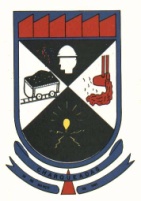                                                  Pelo presente expediente, informamos a pauta da Sessão Ordinária do dia 19/05/2020 que terá inicio às 19h. Considerando que, a pauta é somente uma previsão dos projetos a serem votados e pode ser alterada se necessário.PROJETOS QUE ENTRARAM  NA CASAPROCESSO Nº 187/2020PROPOSIÇÃO: Projeto de Lei nº 010/2020AUTOR: Poder ExecutivoASSUNTO: “Cria a Coordenadoria de Defesa Animal dispõe sobre competências e, dá outras providências.”PROCESSO Nº 188/2020PROPOSIÇÃO: Projeto de Lei nº 011/2020AUTOR: Poder ExecutivoASSUNTO: “Dispõe sobre a Inspeção Sanitária e Industrial dos produtos de origem Animal e, dá outras providências.”PROPOSIÇÕES QUE SERÃO VOTADASPROCESSO Nº 169/2020	PROPOSIÇÃO: Pedido de Providência nº 052/2020AUTOR: Ver. ª Patrícia Ferreira da SilvaASSUNTO: “Que o Executivo Municipal, apresente novo decreto municipal ajustando aos decretos do governador n.ºs 55.240 e 55.241, de 10.05.2020.”PROCESSO Nº 177/2020	PROPOSIÇÃO: Pedido de Providência nº 053/2020AUTOR: Ver. Rafael Divino Silva Oliveira ASSUNTO: “Que o Poder Executivo Municipal juntamente com a secretaria municipal competente faça um levantamento e orçamento para pavimentar as ruas: Teresópolis, Travessa Silmar Berbigier atrás do Atacado Desco e a Rua Asimar Rael de Oliveira, e enquanto isso não é feito que essas ruas sejam patroladas e colocada escória.”PROCESSO Nº 179/2020	PROPOSIÇÃO: Pedido de Providência nº 054/2020AUTOR: Ver. ª Rosângela DornellesASSUNTO: “Que o Executivo Municipal, tome providências no cruzamento das ruas Padre Pinto e Espírito Santo, devido os índices de acidentes ocorridos na localidade.”PROCESSO Nº 180/2020	PROPOSIÇÃO: Pedido de Providência nº 055/2020AUTOR: Comissão de Trânsito e Mobilidade Urbana (CTMU)ASSUNTO: "A Comissão de Trânsito e Mobilidade Urbana solicita que o Executivo Municipal providencie a alteração do Decreto Municipal nº 3758/2020, art. 10 parágrafo único, liberando a lotação máxima dos veículos, desde que sejam seguidas as recomendações de uso de máscaras, higienização das mãos e do veículo."PROCESSO Nº 181/2020	PROPOSIÇÃO: Pedido de Providência nº 056/2020AUTOR: Ver. Paulo Sérgio Vieira CabralASSUNTO: “Que o Poder Executivo Municipal, através da Secretaria Municipal de Obras providencie com urgência o Recapeamento Asfáltico ao final da Rua Castelo Branco bairro Colônia.” PROCESSO Nº 182/2020	PROPOSIÇÃO: Pedido de Providência nº 057/2020AUTOR: Ver .ª Rosângela DornellesASSUNTO: “Que o Executivo Municipal divulgue através das plataformas de redes sociais e em seu site todos benefícios municipais que estão disponibilizados para as pessoas durante a pandemia, como auxílios sociais, encargos e demais serviços”PROCESSO Nº 183/2020          PROPOSIÇÃO: Pedido de Providência nº 058/2020AUTOR: Ver. Paulo Sérgio Vieira CabralASSUNTO: “Que o Poder Executivo Municipal, através da Secretaria Municipal de Obras providencie com urgência o recapeamento asfáltico no largo da Igreja Nossa Senhora dos Navegantes localizada na Avenida Primeiro de Maio.”PROCESSO Nº 184/2020          PROPOSIÇÃO: Pedido de Providência nº 059/2020AUTOR: Representação Partidária do PTASSUNTO: “Que o Executivo Municipal, amplie o serviço de saúde mental através da ampliação de atendimentos no CAPS, para frente ao estresse emocional causado pela pandemia.”PROCESSO Nº 185/2020	PROPOSIÇÃO: Pedido de Providência nº 060/2020AUTOR: Ver.ª Pamela Luisa Lemos da SilvaASSUNTO: “Que o Executivo Municipal através da secretaria competente, possa estar realizando um mapeamento para colocação de placas de segurança para pedestre e ciclistas, assim como placas que identifique o bairro apropriado para pratica de exercícios na Vila Aços Finos Piratini”PROCESSO Nº 178/2020PROPOSIÇÃO: Informação nº 012/2020AUTOR: Comissão de Trânsito e Mobilidade Urbana (CTMU)ASSUNTO: "A Comissão de Trânsito e Mobilidade urbana solicita que o Executivo Municipal informe a esta Casa Legislativa quanto a regulamentação do transporte por aplicativo no município.PROCESSO Nº 186/2020          PROPOSIÇÃO: Moção de Pesar nº 001/2020AUTOR: Ver José Francisco Silva da Silva ASSUNTO: “Moção de pesar pelo falecimento do Sr. Nelci de Moraes”.Charqueadas, 19 de maio de 2020.Vereador José Francisco Silva da SilvaPresidente